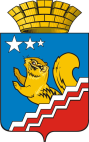 СВЕРДЛОВСКАЯ ОБЛАСТЬВОЛЧАНСКАЯ ГОРОДСКАЯ ДУМАСЕДЬМОЙ СОЗЫВВторое заседание (внеочередное)РЕШЕНИЕ № 8г. Волчанск                                                                                               от 21.02.2023 О внесении изменений в решение Думы Волчанского городского округа от 16.12.2022 года № 86 «О размере единовременной выплаты педагогическим работникам, поступившим на работу в образовательные организации на территории Волчанского городского округа»Руководствуясь Федеральным законом от 06.10.2003 г. № 131-ФЗ  «Об общих принципах организации местного самоуправления в Российской Федерации», Положением «О создании условий для решения вопросов в сфере образования Волчанского городского округа», утвержденным решением Думы Волчанского городского округа от 16.12.2022 года № 85,ВОЛЧАНСКАЯ ГОРОДСКАЯ ДУМА РЕШИЛА:1. Пункт 1 решения Думы Волчанского городского округа от 16.12.2022 года № 86  «О размере единовременной выплаты педагогическим работникам, поступившим на работу в образовательные организации на территории Волчанского городского округа» изложить в следующей редакции:«1. Установить единовременную выплату педагогическим работникам, поступившим на работу в образовательные организации на территории Волчанского городского округа:1.1. в размере 700 000 (семьсот тысяч) рублей педагогам, имеющим высшее педагогическое образование;1.2. в размере 500 000 (пятьсот тысяч) рублей педагогам, имеющим среднее профессиональное педагогическое образование;1.3. Размеры единовременной выплаты, установленные подпунктами 1.1. и 1.2. настоящего пункта, при выплате педагогическим работникам увеличиваются на сумму налога на доходы физических лиц.».  2. Опубликовать настоящее решение в общественно-политической газете «Волчанские вести», в информационном бюллетене «Муниципальный Вестник» и разместить на официальном сайтах Волчанского городского округа и Думы Волчанского городского округа в сети Интернет.    3. Контроль исполнения настоящего решения возложить на комиссию по социальной политике и вопросам местного самоуправления (Кузьмина И.В.).Глава Волчанского городского округа                               А.В. Вервейн           Председатель            Волчанской городской Думы                                                                А.Ю. Пермяков